Bijlage 9 Veiligheidsthermometer klas 1 en 2 Veiligheidsthermeter klas 1 en 2Veiligheidsthermeter klas 1 en 2Veiligheidsthermeter klas 1 en 2Naam kind: ……………………………………………………………     Klas:           ………………         Datum:  …………………	NeeJaBen je deze week wel eens bang geweest in de klas?Ben je deze week wel eens bang geweest in school? (bijvoorbeeld in de gang of het toilet)Ben je deze week wel eens bang geweest op de speelplaats?Ben je deze week wel eens bang geweest toen je van huis naar school liep of fietste?Ben je deze week wel eens geschopt of geslagen?Is er deze week iets van jou gestolen?Ben je deze week op school wel eens uitgescholden?Ben je deze week op school wel eens uitgelachen?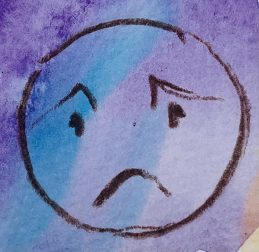 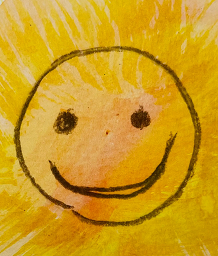 